DRAW DATELondon Bandits Hockey Association  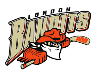 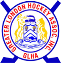 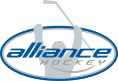 London Bandits Hockey Association  London Bandits Hockey Association  London Bandits Hockey Association  MinutesDate February 02 2021time 7:00pmonline zoom Meeting called byJack Boyce, PresidentType of meetingSpecial Meeting SecretaryLUISA GOULD, SECRETARYWelcomeGraham Babbage , Vice President  welcomed everyone and called the meeting to order at 7:04 pmATTENDANCELynsey Lamont, Pat Robbins, Gayle Moore, Graham Babbage, Gary Chenier, Michelle Drown, Vicky Bossenberry, Kevin Caulfield, Nancy Putzer, Sara Hunter, craig loyst, Don Drown * arrived late, Sara Gilmore, Suzanne Whitmore, Tina Gathercole, Pam McNichol, Calvin Gould, Dawn devoy, Sara Williams , Jack Boyce *arrived late ACCEPTANCE OF MINUTESPresidentJack is going to a be a bit late, we were called to this meeting to approve our Constitution. We will review the recommendations that the Committee has presented. Vice PresidentCovID ManagerRisk ManagemntTreasurer report:Secretary/ WebmasterMotion 1 to accept the following change to the roles 2 Tournament Directors to 1 – the person will be moved to Board of directors and if needed to help tournaments will fill in this role.  Motion seconded by Graham Discussion:  none Vote: 17/17 in favour of this motion Motion 2 to add to 3.0 Roles 2 Directors at Large to 3 directors at large the role of Sponsorship and Promotions will be divided in two.  Motion seconded by Graham Discussion: none Vote: 100 percent in favour Motion 3: Adding a Covid Manager to the role, as we are dealing with these changes daily good to have someone in that role.  Motion seconded by Graham Discussion: Why don’t we take the tournament convenor and fill this role instead.  The role of tournaments is in the planning stages of returning and we have planned for other role of promotions. Vote 17 In favour 1 abstain and 1 No Motion 4   to add the following language into 3.10 3.10 Directors shall serve a term of one (1) year or two year as stated in the roles from the date of their election at the Annual General Meeting until the end of the next Annual General Meeting.Add the following wording Seconded by Graham Babbage Vote 18 yes 1 No Motion 5 to add the following language into 4.1 4.1 A Director may, by resolution of the members of the Corporation, be removed from office prior to the expiration of his or her term. A Director may be recommended for removal from office by the resolution committee and the members of the Corporation, prior to the expiration of his or her term for cause by 60 percent plus 1 vote of all Members then in office, at any regular or special meeting of the Board. The Member will be given 5 business days to appeal the decision with a cheque accompanied to the London Bandits Minor Hockey Association provided that a statement of the reason or reasons is mailed by Registered Mail to the members last known mailing address within seven (7) days of the removal.  This statement shall be accompanied by a notice of the time when, and the place where, the Member is given the opportunity to be heard and the matter considered by the Board at the time and place mentioned in the notice 48 Hours notice must be given.  Seconded by Graham Discussion: clarified wording Vote 20 yes 1 noMotion 6.  to clarify the wording below on absentees  The basis for removal would include, but not be limited to: Misappropriation of Corporation assetsNon-payment of outstanding accounts due the CorporationSuch other actions as the members consider detrimental to the Corporation, including failure to follow the policies and procedures of the association, the Greater London Hockey Association, Alliance Hockey, Ontario Hockey Federation or Hockey Canada.Director's absence from three (3) consecutive Board meetings. Absenteeism Unless otherwise determined by the Board with consideration to mitigating factors (incapacity, illness etc.), the absence of a Director from three (3) consecutive Board Meetings or the absence of a Director from their role will be considered as termination from their position on the board.  Non-compliance of Articles 3.7 (d) or (e), 3.7 gSeconded by Graham BVote: 19 yes all-in favour Motion 7   to add the following language 4.3 In the event of removal from the Board of Directors, such member will be ineligible to run or hold a position on the board for 2 years. Seconded by Graham BabbageDiscussion – none vote 18 yes 1 No Motion 8 to add the following terminology 5.1 Length of the Terms of Board Positions: a). To allow for Annual elections and orderly change, the positions listed below will be for a 2-year term. These positions will be elected on Odd and Even years.  With the 2021 Elections, all even year terms will be 1 year to align the progression of the overlap 2-year terms.  Group (odd years) 			Group (Even years)  President 				Vice President Ice Convenor 1				 Ice Convenor 2-Registrar 1	            		  	 Registrar 2 VP of Competitive	 		VP of House league Tournament        			Director of Risk Management	c) Any Director who is unable to fulfill their two-year term must notify the secretary (30) days prior to the AGM of that year so that this position may be included in the election.Seconded by Graham BabbageDiscussion questions about how this will work, change every other year not to lose volunteers with experience and not having anyone with experience Vote 19 in favour passed Motion 9 To add the following language to 9.09.0 General Duties and RemunerationThe Directors shall attend all meetings of the Board, (if qualified) and provide general and specific assistance in the managing of the Corporation's affairs. The Board of Directors shall receive no remuneration for acting in any capacity. (verbiage with monetary towards of incurred expenses) Remuneration of Board of Directors The Directors of the Corporation shall serve without remuneration. No Director shall directly or indirectly receive any profit from their position, but they may be reimbursed for reasonable expenses incurred in the performance of their duties, by decision of the Board.Seconded by Graham Discussion – can we provide an example, if the board asks for mileage to be covered to the meetings for the whole year and the board agrees to that vote than this will be covered.   Vote: 20-20 passed Motion 10: clarification of wording in Director of Risk Management role Director of Risk Management Be responsible for all clinics being taken, coaches’ clinics, concussion clinics, etc. and be responsible for the billing of such clinics. Be responsible for all newly implemented programs for all new and current members of the associationBe responsible for police checks and the tracking of them by Nov 15th deadline with receipts/ and or completed Police ChecksMust provide President with monthly updates on how the collection of Police checks are going and who is outstanding. Be responsible for the discipline of the policies and procedures by the coaches and trainersBe responsible for Rowan’s law for all players and coaches and ensure compliance. managing the Privit program. Works with Registrars to complete updated list of all coaches and coaching staff.  Enforce policies, rules and procedures of the Association, the GLHA, Alliance Hockey, Ontario Hockey Federation and Hockey Canada as well as any applicable lawsThe Director of Risk will be responsible for creating a summary of suspensions, disciplinary actions. Be responsible for creating and maintaining a summary of CRC’s and waivers for all coaches and will be forwarded. Seconded by Graham BVote:  20/20 passed Motion 11 to add covid Manager role and description to the language of the constitution Covid ManagerBe responsible for ensuring the safety of all players during the season. Collecting and tracing must be in compliance with the MHU Maintaining confidentiality within this role If this role becomes null and void, the individual in this role will join the role of the directors and /or fill in any void in any of the roles that is vacant. Seconded by Graham Vote 18 yes 1 Abstain 1 No responseMotion 12 to remove language and split up the role of Sponsorship and promotions, the role is too big.  Sponsorship/ Promotions Coordinator Co-ordinate and or arrange for sponsors for all House league teams. Report on the status of the sponsorship activity from time to time to the Board of Directors. Confirm the payment of all sponsorship fees with the Corporation's Treasurer. Serve as the principal contact with all sponsors and will liaise with same from time to time regarding the activities of the Corporation i.e. Dodge Caravan organizing and be key person for contactSit on a minimum but not limited to one committee Oversee team fundraising ideas Provide a list of protected sponsors Provide a letter for HL and MD to obtain sponsorships. Plan, host and maintain corporation fundraising events Be responsible for the advertising and promotion of the corporation and its programs by means including, but not limited to newspaper ads, signboards, bulletin board notice, newsletters etc.Head the nominations committee for annual meeting ( remove)Responsible for clothing and swag (remove)Address all public relations to portray the corporation positively (remove) Hosts the nominations portion of the AGM – (remove) Responsible for enforcing clothing policy  ( remove ) Responsible for enforcing fundraising policies  ( remove) Overseeing all fundraising and promotions  (remove) Overseeing all association special events  in coordination with our directors at large. Seconded by Graham BabbageMotion 20/20 approved Motion 13 adding verbiage to clarify situations Division Convenors (Initiation Program U7, Novice U8, Atom 11, Peewee U13, Bantam U15 and Midget -Juvenile U 21, Competitive Divisions Novice- Atom U 11, Pewee- Midget U 17)Be responsible for coordinating and managing all facets associated with the operation of their specific division including sending updates for posting on the web siteBe responsible for the movement of players within the house league system Attend annual House League coaches meeting, CHL meeting Represented on the discipline committee Prepare report for monthly board meeting Collaborate with Directors-at-Large to supply support to the convenor positionVolunteering at the Dan Pulham Tournament, London Bandits Memorial Tournament – Volunteering at minimum of one tournamentAttend the CHL during the Championship weekendSupport the playoff’s  Attend home games as many as possible. Attend the Round up Awards Banquet and support the directors at LargeIf convening in the Minor Development program, it’s a conflict of interest to convene your own’s children’s age group if they are part of the MD program.  Seconded by Graham BDiscussion: none Vote: 100 percent in favourMotions 14 adding this to the language directors of Large for the additional role. Directors at Large (1 Add a director ) Be responsible for the implementation of one annual mandatory fundraiser (i.e., Night with the Knights) Be responsible for coordinating the volunteer activities associated with the tournaments, pre-season ice, and any other activity requiring volunteersBe responsible for promoting social and fundraising events such as, but not limited to, dances, Coach’s Appreciation Night, Picture Day, and Santa’s Visit; in conjunction with 10.16Be responsible for all activities associated with the annual RoundupBe responsible for forwarding information for posting on the web siteBe responsible for parent-rep meetings, 2 per team i.e. beginning of the season, just before playoffs. Reports to the Vice PresidentFollow issued budgets and bring event plans to the Board for approvalResponsible for clothing and swag (add) Address all public relations to portray the corporation positively (remove) Hosts the nominations portion of the AGM ( add)Responsible for enforcing clothing policy (Add)Responsible for enforcing fundraising policies (add)Overseeing all fundraising and promotions ( add)Head the nominations committee for annual meeting(add)Coordinate with all directors –(add) Seconded by Graham Vote:  20/20 passed Motion 15 Coaches selection committee- clarification of terminology Coaches Selection Committee Two (2) established coach selection committees, Competitive and House LeagueMinimum of five (5) committee members must be in attendance.  Minimum of 7 Committee Members approved by the President and VP’s If there an extenuating circumstance where a board member can not attend, another board member will be voted in.  The committee must include President, VP, Director of Risk Management, Lifetime member, if available.The MD Coaches Selection Committee will include Vice President of Competitive and the members of the Minor Development convenors. House League Coaches Selection Committee will have the Vice President of House League and the members of the House League convenors. Each Vice President is responsible for attending interviews and bringing to the board for approval, coaches for the upcoming seasonThe Vice Presidents are responsible for announcing the successful coaches, and forwarding said selections to the Secretary to post and sending thank you notes and letters of decline to unsuccessful candidates The recommendation to the board must include a list of all candidates that were interviewed for the position.  Motion 16 adding to the constitution committeeConstitution Committee The Board shall establish a Constitution Committee consisting of 5 (minimum of 5) committee members of the Board of DirectorsThe committee shall review the constitution to ensure the Constitution is current in terms of the Corporation's operationThe committee Chairperson shall be selected from the five (5) members serving on the committee The Chairperson will report on the results of the review to the Board of Directors by March 24th (minimum of 45 days.) of each year and shall include any recommendations for change to the Constitution.Seconded by Graham BMotion was passed with 19 yes 1 abstainMotion 17 adding language to the Nomination committeeNominations/ AGM  Committee (Add)The Board of Directors shall establish a Nominations Committee consisting of Five (5) members of the Board of Directors including SecretaryThe committee Chairperson shall be the Secretary The committee shall be responsible for ensuring there are candidates for the various offices set out in Article 3.2. The committee will review nominations for and make recommendations to the boardThe committee will be responsible for review nominations for positions on the Board and posting nominations before the A.G.M.Nominations will be read at the A.G.M by a Director at Large. Our elections will follow the corporation laws as well as the Privacy act that we are unable to use our membership emails for the purpose of soliciting and promoting an individual for election purposes. We are only to use personal information for the running our Hockey programs.1. No shareholder or member or creditor or the agent or legal representative of any of them shall make or cause to be made a list of all or any of the shareholders or members of the corporation unless the person has filed with the corporation. 2. We may only disclose personal information where we have legal authority to do so, or where the disclosure is for the purpose that we collected the information such as providing you with a program or service.Motion was seconded by Graham BDiscussion – none Vote: 100 percent in favour Motion 18 adding to the Tournament committeeTournament Committee The Board of Directors shall establish a Tournament Committee consisting of five (5) members (minimum 5 members) of the Board of Directors including the Secretary and the Directors at Large This will be completed at the first meeting after the AGM The Chairperson will be the Tournament Chair for the competitive tournament and /or memorial tournament respectively.  The committee shall be responsible for coordinating the organization and delivery of the Corporation's House Leagues Memorial Tournament and Competitive tournamentsThe Chairperson shall report on the tournament activity to the Board including the financial operation of at all Board MeetingsMotion Seconded by Graham BDiscussion none Vote: 21 in favour 100 percent. Motion 19 under finance and Budget committeeFinance and Budget committee The Board of Directors shall establish a Finance Committee consisting of, but not limited to the Treasurer, Ice Convenor, Sponsorship/Promotions Director, Registrar, Equipment Director, Tournament Chair, one (1) Director at Large, Vice President of House League, and Vice President of Competitive hockey to sit on this committee Proactively manage budget Review all financial reports from tournaments, fundraising etc.Must be voted by the board of directors prior to the AGM .Must be voted by membership at the Annual General Membership Meeting.Motion seconded by Graham BDiscussion:  NoneVote: 21 yes, 100 percent in favour Motion 20 ethics and discipline committee, addling language belowThe Board of Directors shall establish an Ethics and Discipline Committee consisting of, but not limited to the Vice President of House League, Vice President of Competitive, Vice President, and the Director of Risk Management, Lifetime Members. Motion seconded by Graham BDiscussion: None Vote: 100 percent in favour Motion 21 to add the following information into the constitution. In reviewing corporate laws at the GLHA, it was recommended that all associations have this in their constitution. DISSOLUTION CLAUSES 1. Upon dissolution of London Bandits Hockey Association Inc., after payment of all debts and liabilities, the remaining Property and Assets will revert to the Governing Body, Greater London Hockey Association Inc, to be held in trust and returned to a Minor Hockey Association until such time as a new Minor Hockey Association, under Alliance Hockey, restarts in the City of London 2. That, if London Bandits Hockey Association Inc. should dissolve, the distribution of the Organization’s assets and property held or acquired for the proceeds of the licensed lottery events (i.e., lottery trust account or property purchased with lottery proceeds) will be donated to Charitable Organizations that are eligible to receive lottery proceeds in Ontario Motion Seconded by Graham BVote 19 yes 2 no Motion 22 Termination of Membership adding the following language All matters respecting censure, suspension and expulsion of members and termination of membership shall be under the ultimate control and direction of the Board of Directors and its Ethics and Discipline Committee. Any removal of board members prior to their term ending, by the vote of the board will not be able to stand for election for the next 2 years. Motion seconded by Graham BDiscussion NoneVote: 100 percent in favour Motion 23 To change date in the bylaws to allow for time to complete review process. *To be PASSED by the Directors of the Corporation this March 24.2020 ( 45 prior to agm) by Video Conferencing. Motion seconded by Graham Vote: 19 yes 1 no 2 abstain VP of CompetitiveVP of Houseleauge  Discussion took place over the mustangs moving to one.  Concerns that the items have not been completed in time for us to remove them off our constitution. IP Director Player DevelopmentEquipment Director Tournament Director Sponsorship Chair Directors At largeNew Business adjournmentMOTION “That the meeting be adjourned.” (Chenier,  Moore) at 8:48 pm 